Occupational and Environmental Health and Safety Department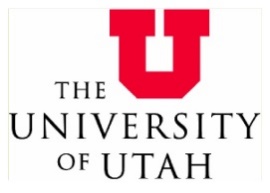 125 South Fort Douglas Blvd Bldg. 605 SLC, UT 84113 (801)581-6590Notes:______________________________________________________________________________________________________________________________________________________________________________________________________________________________________________________________________________________________________________________________________________________________________________________________________________________________________________________________________________________________________________________________________________________________________________________________________________________________________________________________________________________________________________________________________________________________________________________________________________________________________________________________________________________________________________________________________________________________________________________________________________________________________________________________________________________________________________________________________________________________________________________________________________________________________________________________________________________________________________________________________________________Lab PI:Lab PI:Lab PI:Lab PI:IBC Protocol Number:IBC Protocol Number:IBC Protocol Number:IBC Protocol Number:IBC Protocol Number:IBC Protocol Number:Inspection Date:Inspection Date:Inspection Date:Department:Department:Department:Department:Department Chair/Dean for ResearchDepartment Chair/Dean for ResearchDepartment Chair/Dean for ResearchDepartment Chair/Dean for ResearchDepartment Chair/Dean for ResearchDepartment Chair/Dean for ResearchInspected By:Inspected By:Inspected By:Inspection Type:	☐	New   ☐	3-­‐Year Renewal	☐ Annual  Renewal	☐ OtherInspection Type:	☐	New   ☐	3-­‐Year Renewal	☐ Annual  Renewal	☐ OtherInspection Type:	☐	New   ☐	3-­‐Year Renewal	☐ Annual  Renewal	☐ OtherInspection Type:	☐	New   ☐	3-­‐Year Renewal	☐ Annual  Renewal	☐ OtherInspection Type:	☐	New   ☐	3-­‐Year Renewal	☐ Annual  Renewal	☐ OtherInspection Type:	☐	New   ☐	3-­‐Year Renewal	☐ Annual  Renewal	☐ OtherInspection Type:	☐	New   ☐	3-­‐Year Renewal	☐ Annual  Renewal	☐ OtherInspection Type:	☐	New   ☐	3-­‐Year Renewal	☐ Annual  Renewal	☐ OtherInspection Type:	☐	New   ☐	3-­‐Year Renewal	☐ Annual  Renewal	☐ OtherInspection Type:	☐	New   ☐	3-­‐Year Renewal	☐ Annual  Renewal	☐ OtherInspection Type:	☐	New   ☐	3-­‐Year Renewal	☐ Annual  Renewal	☐ OtherInspection Type:	☐	New   ☐	3-­‐Year Renewal	☐ Annual  Renewal	☐ OtherInspection Type:	☐	New   ☐	3-­‐Year Renewal	☐ Annual  Renewal	☐ OtherLocations  InspectedLocations  InspectedLocations  InspectedLocations  InspectedLocations  InspectedLocations  InspectedLocations  InspectedLocations  InspectedLocations  InspectedLocations  InspectedLocations  InspectedLocations  InspectedLocations  InspectedLocation IDLocation IDBuildingBuildingBuildingRoom NumberRoom NumberBiosafety LevelBiosafety LevelBiosafety LevelBiosafety LevelShared Lab?Passed/Not Passed (Date)112233445566List of Agents that will be used/stored in labList of Agents that will be used/stored in labList of Agents that will be used/stored in labList of Agents that will be used/stored in labList of Agents that will be used/stored in labList of Agents that will be used/stored in labList of Agents that will be used/stored in labList of Agents that will be used/stored in labList of Agents that will be used/stored in labList of Agents that will be used/stored in labList of Agents that will be used/stored in labList of Agents that will be used/stored in labList of Agents that will be used/stored in labBacteriaBacteriaBacteriaVirus/viral vectorsVirus/viral vectorsVirus/viral vectorsFungalFungalFungalCell linesCell linesCell linesOtherOtherOtherABSL-2 Lab EnvironmentBSL-2 Lab EnvironmentBSL-2 Lab EnvironmentBSL-2 Lab EnvironmentBSL-2 Lab EnvironmentPassPassFailComments/NotesComments/NotesComments/NotesComments/NotesA1BSL-2 Hazard Warning signs properly posted at entry to BSL-2 area.BSL-2 Hazard Warning signs properly posted at entry to BSL-2 area.BSL-2 Hazard Warning signs properly posted at entry to BSL-2 area.BSL-2 Hazard Warning signs properly posted at entry to BSL-2 area.BSL-2 Hazard Warning signs properly posted at entry to BSL-2 area.A2BSL-2 area has restricted access by door.  Window in door?BSL-2 area has restricted access by door.  Window in door?BSL-2 area has restricted access by door.  Window in door?BSL-2 area has restricted access by door.  Window in door?BSL-2 area has restricted access by door.  Window in door?A3BSL-2 area is clean and orderly.  BSL-2 area is clean and orderly.  BSL-2 area is clean and orderly.  BSL-2 area is clean and orderly.  BSL-2 area is clean and orderly.  A4Windows in BSL-2 area do not open to exterior.Windows in BSL-2 area do not open to exterior.Windows in BSL-2 area do not open to exterior.Windows in BSL-2 area do not open to exterior.Windows in BSL-2 area do not open to exterior.A5IBC Approved Protocol, SOP’s, and Spills & Exposure Procedure available in the BSL-2 area.IBC Approved Protocol, SOP’s, and Spills & Exposure Procedure available in the BSL-2 area.IBC Approved Protocol, SOP’s, and Spills & Exposure Procedure available in the BSL-2 area.IBC Approved Protocol, SOP’s, and Spills & Exposure Procedure available in the BSL-2 area.IBC Approved Protocol, SOP’s, and Spills & Exposure Procedure available in the BSL-2 area.A6Is this shared lab space?Is this shared lab space?Is this shared lab space?Is this shared lab space?Is this shared lab space?A7Have they completed Shared Space Training for agents?Have they completed Shared Space Training for agents?Have they completed Shared Space Training for agents?Have they completed Shared Space Training for agents?Have they completed Shared Space Training for agents?BStandard Microbiological PracticesStandard Microbiological PracticesStandard Microbiological PracticesStandard Microbiological PracticesStandard Microbiological PracticesB1The laboratory supervisor must enforce the institutional policies that control access to the laboratory.The laboratory supervisor must enforce the institutional policies that control access to the laboratory.The laboratory supervisor must enforce the institutional policies that control access to the laboratory.The laboratory supervisor must enforce the institutional policies that control access to the laboratory.The laboratory supervisor must enforce the institutional policies that control access to the laboratory.B2Persons must wash their hands after working with potentially hazardous materials and before leaving the laboratory.Persons must wash their hands after working with potentially hazardous materials and before leaving the laboratory.Persons must wash their hands after working with potentially hazardous materials and before leaving the laboratory.Persons must wash their hands after working with potentially hazardous materials and before leaving the laboratory.Persons must wash their hands after working with potentially hazardous materials and before leaving the laboratory.B3Eating, drinking, smoking, handling contact lenses, applying cosmetics, and storing food for human consumption must not be permitted in laboratory areas. Food must be stored outside the laboratory area in cabinets or refrigerators designated and used for this purpose.Eating, drinking, smoking, handling contact lenses, applying cosmetics, and storing food for human consumption must not be permitted in laboratory areas. Food must be stored outside the laboratory area in cabinets or refrigerators designated and used for this purpose.Eating, drinking, smoking, handling contact lenses, applying cosmetics, and storing food for human consumption must not be permitted in laboratory areas. Food must be stored outside the laboratory area in cabinets or refrigerators designated and used for this purpose.Eating, drinking, smoking, handling contact lenses, applying cosmetics, and storing food for human consumption must not be permitted in laboratory areas. Food must be stored outside the laboratory area in cabinets or refrigerators designated and used for this purpose.Eating, drinking, smoking, handling contact lenses, applying cosmetics, and storing food for human consumption must not be permitted in laboratory areas. Food must be stored outside the laboratory area in cabinets or refrigerators designated and used for this purpose.B4Mouth pipetting is prohibited; mechanical pipetting devices must be used.Mouth pipetting is prohibited; mechanical pipetting devices must be used.Mouth pipetting is prohibited; mechanical pipetting devices must be used.Mouth pipetting is prohibited; mechanical pipetting devices must be used.Mouth pipetting is prohibited; mechanical pipetting devices must be used.B5Policies for the safe handling of sharps, such as needles, scalpels, pipettes,   and broken glassware must be developed and implemented. Whenever practical, laboratory supervisors should adopt improved engineering and work practice controls that reduce risk of sharps injuries.Policies for the safe handling of sharps, such as needles, scalpels, pipettes,   and broken glassware must be developed and implemented. Whenever practical, laboratory supervisors should adopt improved engineering and work practice controls that reduce risk of sharps injuries.Policies for the safe handling of sharps, such as needles, scalpels, pipettes,   and broken glassware must be developed and implemented. Whenever practical, laboratory supervisors should adopt improved engineering and work practice controls that reduce risk of sharps injuries.Policies for the safe handling of sharps, such as needles, scalpels, pipettes,   and broken glassware must be developed and implemented. Whenever practical, laboratory supervisors should adopt improved engineering and work practice controls that reduce risk of sharps injuries.Policies for the safe handling of sharps, such as needles, scalpels, pipettes,   and broken glassware must be developed and implemented. Whenever practical, laboratory supervisors should adopt improved engineering and work practice controls that reduce risk of sharps injuries.B6Precautions, including those listed below, must always be taken with sharp items. These include:Precautions, including those listed below, must always be taken with sharp items. These include:Precautions, including those listed below, must always be taken with sharp items. These include:Precautions, including those listed below, must always be taken with sharp items. These include:Precautions, including those listed below, must always be taken with sharp items. These include:B7Careful management of needles and other sharps are of primary importance. Needles must not be bent, sheared, broken, recapped, removed from disposable syringe, or otherwise manipulated by hand before disposal.Careful management of needles and other sharps are of primary importance. Needles must not be bent, sheared, broken, recapped, removed from disposable syringe, or otherwise manipulated by hand before disposal.Careful management of needles and other sharps are of primary importance. Needles must not be bent, sheared, broken, recapped, removed from disposable syringe, or otherwise manipulated by hand before disposal.Careful management of needles and other sharps are of primary importance. Needles must not be bent, sheared, broken, recapped, removed from disposable syringe, or otherwise manipulated by hand before disposal.Careful management of needles and other sharps are of primary importance. Needles must not be bent, sheared, broken, recapped, removed from disposable syringe, or otherwise manipulated by hand before disposal.B8Used disposable needles and syringes must be carefully placed in conveniently located puncture-­‐resistant containers used for sharps disposal.Used disposable needles and syringes must be carefully placed in conveniently located puncture-­‐resistant containers used for sharps disposal.Used disposable needles and syringes must be carefully placed in conveniently located puncture-­‐resistant containers used for sharps disposal.Used disposable needles and syringes must be carefully placed in conveniently located puncture-­‐resistant containers used for sharps disposal.Used disposable needles and syringes must be carefully placed in conveniently located puncture-­‐resistant containers used for sharps disposal.B9Non disposable sharps must be placed in a hard walled container for transport to a processing area for decontamination, preferably by autoclaving.Non disposable sharps must be placed in a hard walled container for transport to a processing area for decontamination, preferably by autoclaving.Non disposable sharps must be placed in a hard walled container for transport to a processing area for decontamination, preferably by autoclaving.Non disposable sharps must be placed in a hard walled container for transport to a processing area for decontamination, preferably by autoclaving.Non disposable sharps must be placed in a hard walled container for transport to a processing area for decontamination, preferably by autoclaving.B10Broken glassware must not be handled directly. Instead, it must be removed using a brush and dustpan, tongs, or forceps. Plastic ware should be substituted for glassware whenever possible.Broken glassware must not be handled directly. Instead, it must be removed using a brush and dustpan, tongs, or forceps. Plastic ware should be substituted for glassware whenever possible.Broken glassware must not be handled directly. Instead, it must be removed using a brush and dustpan, tongs, or forceps. Plastic ware should be substituted for glassware whenever possible.Broken glassware must not be handled directly. Instead, it must be removed using a brush and dustpan, tongs, or forceps. Plastic ware should be substituted for glassware whenever possible.Broken glassware must not be handled directly. Instead, it must be removed using a brush and dustpan, tongs, or forceps. Plastic ware should be substituted for glassware whenever possible.B11Decontaminate work surfaces after completion of work and after any spill or splash of potentially infectious material with appropriate disinfectant.Decontaminate work surfaces after completion of work and after any spill or splash of potentially infectious material with appropriate disinfectant.Decontaminate work surfaces after completion of work and after any spill or splash of potentially infectious material with appropriate disinfectant.Decontaminate work surfaces after completion of work and after any spill or splash of potentially infectious material with appropriate disinfectant.Decontaminate work surfaces after completion of work and after any spill or splash of potentially infectious material with appropriate disinfectant.B12Decontaminate all cultures, stocks, and other potentially infectious materials before disposal using an effective method.Decontaminate all cultures, stocks, and other potentially infectious materials before disposal using an effective method.Decontaminate all cultures, stocks, and other potentially infectious materials before disposal using an effective method.Decontaminate all cultures, stocks, and other potentially infectious materials before disposal using an effective method.Decontaminate all cultures, stocks, and other potentially infectious materials before disposal using an effective method.B13Materials to be decontaminated outside of the immediate laboratory must be placed in a durable, leak proof container and secured for transport.Materials to be decontaminated outside of the immediate laboratory must be placed in a durable, leak proof container and secured for transport.Materials to be decontaminated outside of the immediate laboratory must be placed in a durable, leak proof container and secured for transport.Materials to be decontaminated outside of the immediate laboratory must be placed in a durable, leak proof container and secured for transport.Materials to be decontaminated outside of the immediate laboratory must be placed in a durable, leak proof container and secured for transport.B14Materials to be removed from the facility for decontamination must be packed in accordance with applicable local, state, and federal regulations.Materials to be removed from the facility for decontamination must be packed in accordance with applicable local, state, and federal regulations.Materials to be removed from the facility for decontamination must be packed in accordance with applicable local, state, and federal regulations.Materials to be removed from the facility for decontamination must be packed in accordance with applicable local, state, and federal regulations.Materials to be removed from the facility for decontamination must be packed in accordance with applicable local, state, and federal regulations.B15"The laboratory supervisor must ensure that laboratory personnel receive appropriate training regarding their duties, the necessary precautions to prevent exposures, and exposure evaluation procedures. Personnel must receive annual updates or additional training when procedural or policy changes occur. Personal health status may impact an individual's susceptibility to infection, ability to receive immunizations or prophylactic interventions. Therefore, all laboratory personnel and particularly women of child-­‐bearing age should be provided with information regarding immune competence and conditions that may predispose them to infection.Individuals having these conditions should be encouraged to self-­‐identify to the institution's healthcare provider for appropriate counseling and guidance.""The laboratory supervisor must ensure that laboratory personnel receive appropriate training regarding their duties, the necessary precautions to prevent exposures, and exposure evaluation procedures. Personnel must receive annual updates or additional training when procedural or policy changes occur. Personal health status may impact an individual's susceptibility to infection, ability to receive immunizations or prophylactic interventions. Therefore, all laboratory personnel and particularly women of child-­‐bearing age should be provided with information regarding immune competence and conditions that may predispose them to infection.Individuals having these conditions should be encouraged to self-­‐identify to the institution's healthcare provider for appropriate counseling and guidance.""The laboratory supervisor must ensure that laboratory personnel receive appropriate training regarding their duties, the necessary precautions to prevent exposures, and exposure evaluation procedures. Personnel must receive annual updates or additional training when procedural or policy changes occur. Personal health status may impact an individual's susceptibility to infection, ability to receive immunizations or prophylactic interventions. Therefore, all laboratory personnel and particularly women of child-­‐bearing age should be provided with information regarding immune competence and conditions that may predispose them to infection.Individuals having these conditions should be encouraged to self-­‐identify to the institution's healthcare provider for appropriate counseling and guidance.""The laboratory supervisor must ensure that laboratory personnel receive appropriate training regarding their duties, the necessary precautions to prevent exposures, and exposure evaluation procedures. Personnel must receive annual updates or additional training when procedural or policy changes occur. Personal health status may impact an individual's susceptibility to infection, ability to receive immunizations or prophylactic interventions. Therefore, all laboratory personnel and particularly women of child-­‐bearing age should be provided with information regarding immune competence and conditions that may predispose them to infection.Individuals having these conditions should be encouraged to self-­‐identify to the institution's healthcare provider for appropriate counseling and guidance.""The laboratory supervisor must ensure that laboratory personnel receive appropriate training regarding their duties, the necessary precautions to prevent exposures, and exposure evaluation procedures. Personnel must receive annual updates or additional training when procedural or policy changes occur. Personal health status may impact an individual's susceptibility to infection, ability to receive immunizations or prophylactic interventions. Therefore, all laboratory personnel and particularly women of child-­‐bearing age should be provided with information regarding immune competence and conditions that may predispose them to infection.Individuals having these conditions should be encouraged to self-­‐identify to the institution's healthcare provider for appropriate counseling and guidance."CBSL-2 Lab EquipmentBSL-2 Lab EquipmentBSL-2 Lab EquipmentBSL-2 Lab EquipmentBSL-2 Lab EquipmentPass Pass FailComments/NotesComments/NotesComments/NotesComments/NotesC1Biological safety cabinet and clean bench certification current?Biological safety cabinet and clean bench certification current?Biological safety cabinet and clean bench certification current?Biological safety cabinet and clean bench certification current?Biological safety cabinet and clean bench certification current?C2Staff is aware of proper use / limitations of BSC (air flow disturbance, volatile/flammable chemical use, etc.)Staff is aware of proper use / limitations of BSC (air flow disturbance, volatile/flammable chemical use, etc.)Staff is aware of proper use / limitations of BSC (air flow disturbance, volatile/flammable chemical use, etc.)Staff is aware of proper use / limitations of BSC (air flow disturbance, volatile/flammable chemical use, etc.)Staff is aware of proper use / limitations of BSC (air flow disturbance, volatile/flammable chemical use, etc.)C3 Vacuum lines protected with liquid disinfectant traps; HEPA filter between vacuum line and liquid trap? Vacuum lines protected with liquid disinfectant traps; HEPA filter between vacuum line and liquid trap? Vacuum lines protected with liquid disinfectant traps; HEPA filter between vacuum line and liquid trap? Vacuum lines protected with liquid disinfectant traps; HEPA filter between vacuum line and liquid trap? Vacuum lines protected with liquid disinfectant traps; HEPA filter between vacuum line and liquid trap?C4BSL-2 & aerosol generating activities are performed in the BSC?  (Sonicating, homogenizing, vortexing, loading & unloading centrifuge cups, etc.).BSL-2 & aerosol generating activities are performed in the BSC?  (Sonicating, homogenizing, vortexing, loading & unloading centrifuge cups, etc.).BSL-2 & aerosol generating activities are performed in the BSC?  (Sonicating, homogenizing, vortexing, loading & unloading centrifuge cups, etc.).BSL-2 & aerosol generating activities are performed in the BSC?  (Sonicating, homogenizing, vortexing, loading & unloading centrifuge cups, etc.).BSL-2 & aerosol generating activities are performed in the BSC?  (Sonicating, homogenizing, vortexing, loading & unloading centrifuge cups, etc.).C5Liquid disinfectant traps properly labeled?Liquid disinfectant traps properly labeled?Liquid disinfectant traps properly labeled?Liquid disinfectant traps properly labeled?Liquid disinfectant traps properly labeled?C6Emergency shower, eyewash within 100 ft. Test current?Emergency shower, eyewash within 100 ft. Test current?Emergency shower, eyewash within 100 ft. Test current?Emergency shower, eyewash within 100 ft. Test current?Emergency shower, eyewash within 100 ft. Test current?C7Centrifuge safety cups or sealed rotor heads used?Centrifuge safety cups or sealed rotor heads used?Centrifuge safety cups or sealed rotor heads used?Centrifuge safety cups or sealed rotor heads used?Centrifuge safety cups or sealed rotor heads used?C8BSL-2 area has sink, soap, and paper towels.BSL-2 area has sink, soap, and paper towels.BSL-2 area has sink, soap, and paper towels.BSL-2 area has sink, soap, and paper towels.BSL-2 area has sink, soap, and paper towels.C9First aid kit readily accessible and adequately stocked.First aid kit readily accessible and adequately stocked.First aid kit readily accessible and adequately stocked.First aid kit readily accessible and adequately stocked.First aid kit readily accessible and adequately stocked.C10Bench tops are impervious to water.Bench tops are impervious to water.Bench tops are impervious to water.Bench tops are impervious to water.Bench tops are impervious to water.C11Chairs have surfaces for easy cleaning and decontamination.  No cloth chairs.Chairs have surfaces for easy cleaning and decontamination.  No cloth chairs.Chairs have surfaces for easy cleaning and decontamination.  No cloth chairs.Chairs have surfaces for easy cleaning and decontamination.  No cloth chairs.Chairs have surfaces for easy cleaning and decontamination.  No cloth chairs.C12If present, is Autoclave inspection current?If present, is Autoclave inspection current?If present, is Autoclave inspection current?If present, is Autoclave inspection current?If present, is Autoclave inspection current?C13Disinfectants/cleaning materials available in BSL-2 area? Properly and clearly labeled?Disinfectants/cleaning materials available in BSL-2 area? Properly and clearly labeled?Disinfectants/cleaning materials available in BSL-2 area? Properly and clearly labeled?Disinfectants/cleaning materials available in BSL-2 area? Properly and clearly labeled?Disinfectants/cleaning materials available in BSL-2 area? Properly and clearly labeled?C14Filtered pipette tips available, stocked, and kept in BSL-2 area.Filtered pipette tips available, stocked, and kept in BSL-2 area.Filtered pipette tips available, stocked, and kept in BSL-2 area.Filtered pipette tips available, stocked, and kept in BSL-2 area.Filtered pipette tips available, stocked, and kept in BSL-2 area.C15Biohazard signs on storage freezer(s), refrigerator(s), incubator(s), transport containers.Biohazard signs on storage freezer(s), refrigerator(s), incubator(s), transport containers.Biohazard signs on storage freezer(s), refrigerator(s), incubator(s), transport containers.Biohazard signs on storage freezer(s), refrigerator(s), incubator(s), transport containers.Biohazard signs on storage freezer(s), refrigerator(s), incubator(s), transport containers.DExposure ControlExposure ControlExposure ControlExposure ControlExposure ControlPass Pass FailComments/NotesComments/NotesComments/NotesComments/NotesD1Potentially infectious material is placed in a leak-proof secondary container prior to transport from the laboratory.Potentially infectious material is placed in a leak-proof secondary container prior to transport from the laboratory.Potentially infectious material is placed in a leak-proof secondary container prior to transport from the laboratory.Potentially infectious material is placed in a leak-proof secondary container prior to transport from the laboratory.Potentially infectious material is placed in a leak-proof secondary container prior to transport from the laboratory.D2Gloves, gowns/lab coat, eye protection, masks (as needed) are available, stocked, and kept in BSL-2 area.Gloves, gowns/lab coat, eye protection, masks (as needed) are available, stocked, and kept in BSL-2 area.Gloves, gowns/lab coat, eye protection, masks (as needed) are available, stocked, and kept in BSL-2 area.Gloves, gowns/lab coat, eye protection, masks (as needed) are available, stocked, and kept in BSL-2 area.Gloves, gowns/lab coat, eye protection, masks (as needed) are available, stocked, and kept in BSL-2 area.D4Policy for safe handling and disposal of sharps are instituted (No recapping of needles, pipets disposed of as sharps).Policy for safe handling and disposal of sharps are instituted (No recapping of needles, pipets disposed of as sharps).Policy for safe handling and disposal of sharps are instituted (No recapping of needles, pipets disposed of as sharps).Policy for safe handling and disposal of sharps are instituted (No recapping of needles, pipets disposed of as sharps).Policy for safe handling and disposal of sharps are instituted (No recapping of needles, pipets disposed of as sharps).D5Laboratory personnel are offered / receive appropriate immunizations (e.g. Hepatitis B).Laboratory personnel are offered / receive appropriate immunizations (e.g. Hepatitis B).Laboratory personnel are offered / receive appropriate immunizations (e.g. Hepatitis B).Laboratory personnel are offered / receive appropriate immunizations (e.g. Hepatitis B).Laboratory personnel are offered / receive appropriate immunizations (e.g. Hepatitis B).D6Biohazard spill procedures are posted and lab staff is trained.Biohazard spill procedures are posted and lab staff is trained.Biohazard spill procedures are posted and lab staff is trained.Biohazard spill procedures are posted and lab staff is trained.Biohazard spill procedures are posted and lab staff is trained.EAdministrative ControlsAdministrative ControlsAdministrative ControlsAdministrative ControlsAdministrative ControlsE1Biological research (e.g. rDNA, BSL-2 agent) is approved by IBC.Biological research (e.g. rDNA, BSL-2 agent) is approved by IBC.Biological research (e.g. rDNA, BSL-2 agent) is approved by IBC.Biological research (e.g. rDNA, BSL-2 agent) is approved by IBC.Biological research (e.g. rDNA, BSL-2 agent) is approved by IBC.E2Biosafety registration is current.Biosafety registration is current.Biosafety registration is current.Biosafety registration is current.Biosafety registration is current.E3Documented training records: Biosafety/BBP/Shipping (If required)Documented training records: Biosafety/BBP/Shipping (If required)Documented training records: Biosafety/BBP/Shipping (If required)Documented training records: Biosafety/BBP/Shipping (If required)Documented training records: Biosafety/BBP/Shipping (If required)E4Current U of U Biosafety Manual is accessible to staff in lab?  (Electronic or print copy).Current U of U Biosafety Manual is accessible to staff in lab?  (Electronic or print copy).Current U of U Biosafety Manual is accessible to staff in lab?  (Electronic or print copy).Current U of U Biosafety Manual is accessible to staff in lab?  (Electronic or print copy).Current U of U Biosafety Manual is accessible to staff in lab?  (Electronic or print copy).E5Current Laboratory-Specific Biosafety Manual is accessible to staff in lab?  (Electronic or print copy). Describes:   Risks Associated with Agents in Lab   Signs and Symptoms of Exposure   Vaccination, Prophylaxis and Treatment Options   PPE Requirements   Methods of Disinfection/Inactivation   SOPs for safe operating of equipment   Spill clean-up Procedures   Post-exposure ProceduresCurrent Laboratory-Specific Biosafety Manual is accessible to staff in lab?  (Electronic or print copy). Describes:   Risks Associated with Agents in Lab   Signs and Symptoms of Exposure   Vaccination, Prophylaxis and Treatment Options   PPE Requirements   Methods of Disinfection/Inactivation   SOPs for safe operating of equipment   Spill clean-up Procedures   Post-exposure ProceduresCurrent Laboratory-Specific Biosafety Manual is accessible to staff in lab?  (Electronic or print copy). Describes:   Risks Associated with Agents in Lab   Signs and Symptoms of Exposure   Vaccination, Prophylaxis and Treatment Options   PPE Requirements   Methods of Disinfection/Inactivation   SOPs for safe operating of equipment   Spill clean-up Procedures   Post-exposure ProceduresCurrent Laboratory-Specific Biosafety Manual is accessible to staff in lab?  (Electronic or print copy). Describes:   Risks Associated with Agents in Lab   Signs and Symptoms of Exposure   Vaccination, Prophylaxis and Treatment Options   PPE Requirements   Methods of Disinfection/Inactivation   SOPs for safe operating of equipment   Spill clean-up Procedures   Post-exposure ProceduresCurrent Laboratory-Specific Biosafety Manual is accessible to staff in lab?  (Electronic or print copy). Describes:   Risks Associated with Agents in Lab   Signs and Symptoms of Exposure   Vaccination, Prophylaxis and Treatment Options   PPE Requirements   Methods of Disinfection/Inactivation   SOPs for safe operating of equipment   Spill clean-up Procedures   Post-exposure ProceduresE6Process for inventory control is in place; stocks/cultures are documented and labeled.Process for inventory control is in place; stocks/cultures are documented and labeled.Process for inventory control is in place; stocks/cultures are documented and labeled.Process for inventory control is in place; stocks/cultures are documented and labeled.Process for inventory control is in place; stocks/cultures are documented and labeled.FAnimalsAnimalsAnimalsAnimalsAnimalsF1Are animals administered BSL-2 agents in approved ABSL-2 locations?  Are animals administered BSL-2 agents in approved ABSL-2 locations?  Are animals administered BSL-2 agents in approved ABSL-2 locations?  Are animals administered BSL-2 agents in approved ABSL-2 locations?  Are animals administered BSL-2 agents in approved ABSL-2 locations?  F2ABSL-2 Hazard Warning signs properly posted at entry to ABSL-2 area.ABSL-2 Hazard Warning signs properly posted at entry to ABSL-2 area.ABSL-2 Hazard Warning signs properly posted at entry to ABSL-2 area.ABSL-2 Hazard Warning signs properly posted at entry to ABSL-2 area.ABSL-2 Hazard Warning signs properly posted at entry to ABSL-2 area.F3PSDS posted in ABSL-2 animal care areas where applicable.PSDS posted in ABSL-2 animal care areas where applicable.PSDS posted in ABSL-2 animal care areas where applicable.PSDS posted in ABSL-2 animal care areas where applicable.PSDS posted in ABSL-2 animal care areas where applicable.GBiological ToxinsBiological ToxinsBiological ToxinsBiological ToxinsBiological ToxinsPass Pass FailComments/NotesComments/NotesComments/NotesComments/NotesG1Documentation of Chemical hazard available?    CAS number    Routes of exposure    How exposure might occur    Target organs    Signs/symptoms of exposureDocumentation of Chemical hazard available?    CAS number    Routes of exposure    How exposure might occur    Target organs    Signs/symptoms of exposureDocumentation of Chemical hazard available?    CAS number    Routes of exposure    How exposure might occur    Target organs    Signs/symptoms of exposureDocumentation of Chemical hazard available?    CAS number    Routes of exposure    How exposure might occur    Target organs    Signs/symptoms of exposureDocumentation of Chemical hazard available?    CAS number    Routes of exposure    How exposure might occur    Target organs    Signs/symptoms of exposureG2Staff is aware and trained on procedures for inactivation/decontamination of the biological toxin in use.Staff is aware and trained on procedures for inactivation/decontamination of the biological toxin in use.Staff is aware and trained on procedures for inactivation/decontamination of the biological toxin in use.Staff is aware and trained on procedures for inactivation/decontamination of the biological toxin in use.Staff is aware and trained on procedures for inactivation/decontamination of the biological toxin in use.G3Biological Spills and Exposure Procedure available in lab.Biological Spills and Exposure Procedure available in lab.Biological Spills and Exposure Procedure available in lab.Biological Spills and Exposure Procedure available in lab.Biological Spills and Exposure Procedure available in lab.G4Inactivation/decontamination materials are available.Inactivation/decontamination materials are available.Inactivation/decontamination materials are available.Inactivation/decontamination materials are available.Inactivation/decontamination materials are available.G5All aerosol producing operations with biological toxins are performed in a biological safety cabinet or chemical fume hood.All aerosol producing operations with biological toxins are performed in a biological safety cabinet or chemical fume hood.All aerosol producing operations with biological toxins are performed in a biological safety cabinet or chemical fume hood.All aerosol producing operations with biological toxins are performed in a biological safety cabinet or chemical fume hood.All aerosol producing operations with biological toxins are performed in a biological safety cabinet or chemical fume hood.G6Weighing powder-form toxins on a scale is performed in a biological safety cabinet or chemical fume hood.Weighing powder-form toxins on a scale is performed in a biological safety cabinet or chemical fume hood.Weighing powder-form toxins on a scale is performed in a biological safety cabinet or chemical fume hood.Weighing powder-form toxins on a scale is performed in a biological safety cabinet or chemical fume hood.Weighing powder-form toxins on a scale is performed in a biological safety cabinet or chemical fume hood.G7All operations that pose a potential splash or droplet hazard are conducted in a biological safety cabinet or chemical fume hood.All operations that pose a potential splash or droplet hazard are conducted in a biological safety cabinet or chemical fume hood.All operations that pose a potential splash or droplet hazard are conducted in a biological safety cabinet or chemical fume hood.All operations that pose a potential splash or droplet hazard are conducted in a biological safety cabinet or chemical fume hood.All operations that pose a potential splash or droplet hazard are conducted in a biological safety cabinet or chemical fume hood.G8Is respiratory protection required?Is respiratory protection required?Is respiratory protection required?Is respiratory protection required?Is respiratory protection required?G9Have staff working with the biological toxin received medical clearance and a fit test for wearing a respirator.Have staff working with the biological toxin received medical clearance and a fit test for wearing a respirator.Have staff working with the biological toxin received medical clearance and a fit test for wearing a respirator.Have staff working with the biological toxin received medical clearance and a fit test for wearing a respirator.Have staff working with the biological toxin received medical clearance and a fit test for wearing a respirator.G10Has lab staff been offered medical surveillance and vaccinations if required?Has lab staff been offered medical surveillance and vaccinations if required?Has lab staff been offered medical surveillance and vaccinations if required?Has lab staff been offered medical surveillance and vaccinations if required?Has lab staff been offered medical surveillance and vaccinations if required?